COMUNE DIFRIGENTOProvincia di AvellinoProt. n.  	 del  	  Marca da bollo Euro 16,00RICHIESTA CERTIFICATO DI DESTINAZIONE URBANISTICA(articolo 30, comma 3 del D.P.R. n. 380 del 2001)Al Responsabile SERVIZIO TECNICO del Comune di FRIGENTOIl/la sottoscritto/a  	Nato/a a	il   	e residente in	in via/Loc.  	Cod. Fiscale/ p. IVA   	in qualità di (proprietario, amm.re condominio,legale rappr., ecc.)   	CHIEDEai sensi dell’art. 30, comma 3 del DPR n. 380 del 6 giugno 2001 che, per i terreni appresso indicati, venga rilasciato il certificato di destinazione urbanistica contenente tutte le relative prescrizioni urbanistiche e la certificazione se, per gli stessi, sia stata o meno emessa ordinanza di sospensione di cui al citato articolo:Allega alla presente:a)  Marca da bollo da € 16,00 (esente per uso successione)b)   Estratto di mappa aggiornato con individuazione particelle;c)  Ricevuta di versamento dei diritti di segreteria  di euro 10 per foglio + 1 particella catastale + 5      euro per ogni particella  in  più, per un massimo di euro 100,00 -  intestazione: Comune  di Frigento,     causale : diritti  di  segreteria  - numero c.c.p. 12884839 (IBAN: IT45 Z076 0115 1000 0001 2884 839)     Cod. BIC: BPPIITRRXXXIl presente certificato viene richiesto per uso ___________________________________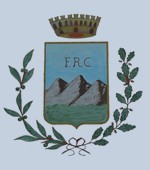             Data __/___/______	           								 Il/la Richiedente							      ____________________________FOGLIOPARTICELLAMQFOGLIOPARTICELLAMQ